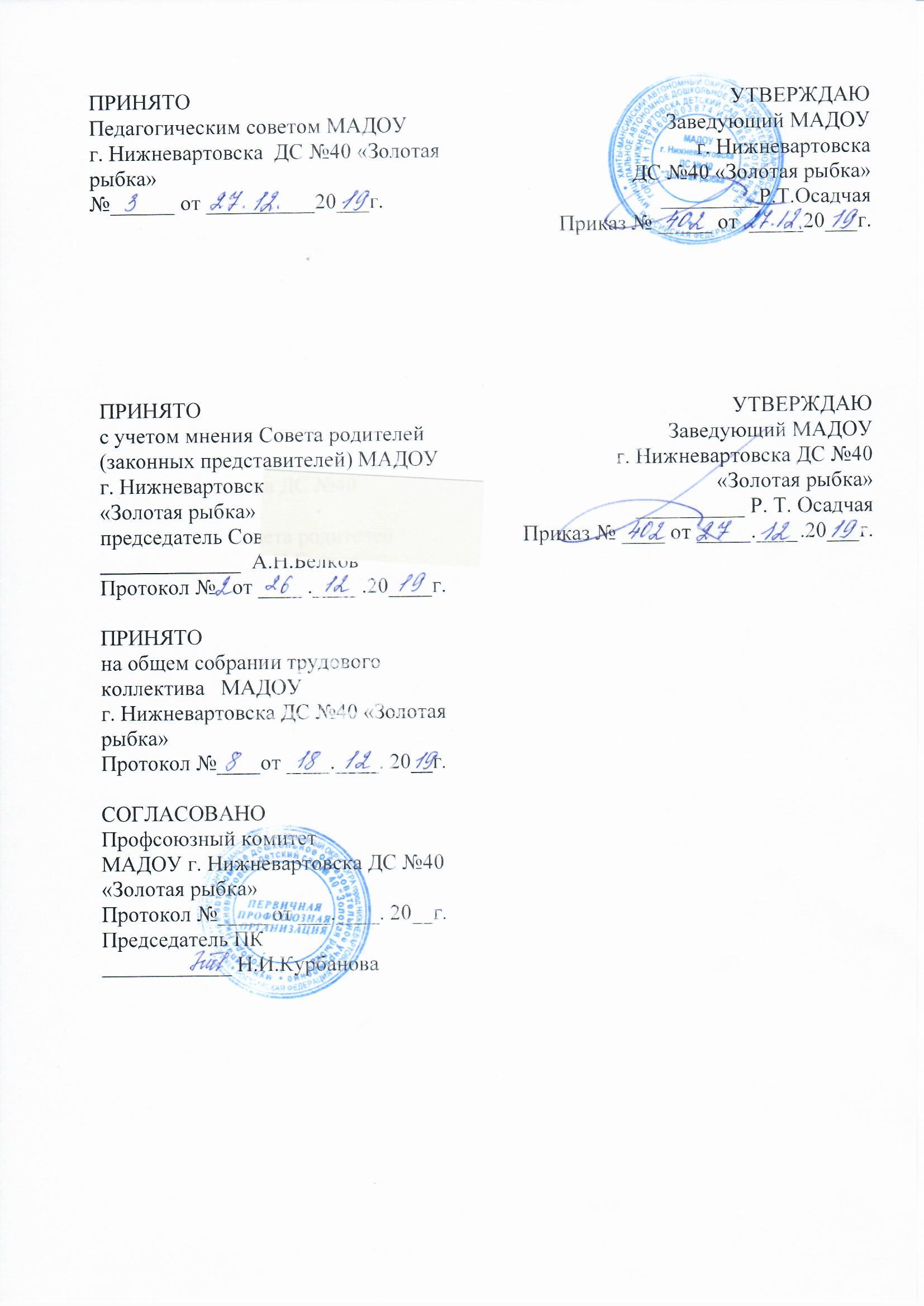 ПОЛОЖЕНИЕо  группе компенсирующей направленности для детей С ТЯЖЕЛЫМИ НАРУШЕНИЯМИ РЕЧИ В МАДОУ Г. НИЖНЕВАРТОВСКА ДС №40 «ЗОЛОТАЯ РЫБКА»1. Общие положения1.1.Настоящее положение разработано в соответствии с Законом РФ «Об образовании в Российской Федерации» от 29.12.2012г. №273-ФЗ ч.1,2,3 ст.42, приказом Минобрнауки РФ  о «Порядке организации и осуществления образовательной деятельности по основным общеобразовательным программам - образовательным программам дошкольного образования» от 30.08.2013г. п.13, приказом Министерства  образования и науки РФ от 17.10.2013г. №1155 «Об утверждении федерального государственного образовательного стандарта дошкольного образования», Постановлением Главного государственного санитарного врача РФ от 15.05.2013 г. №26 «Об утверждении СанПиН 2.4.1.3049-13 «Санитарно – эпидемиологические требования к устройству, содержанию и организации режима работы в дошкольных организациях».1.2.Настоящее Положение регулирует деятельность группы компенсирующей   направленности для детей с тяжелыми нарушениями речи (далее - ТНР) по вопросам коррекционно-развивающего обучения и воспитания.1.3.Группа(ы) компенсирующей   направленности для детей с ТНР в дошкольном образовательном учреждении создается при наличии соответствующей материально-технической, программно-методической и кадровой базы.1.4.Группа(ы) для детей с ТНР открывается в дошкольном образовательном учреждении на основании штатного расписания.1.5.Комплектование групп(ы) для детей с ТНР производится ежегодно на 1 сентября текущего года.2. Цели и задачи2.1.Цель: создание целостной системы, обеспечивающей оптимальные педагогические условия для коррекции тяжелых нарушений речи детей дошкольного возраста в условиях детского сада для успешной социализации и подготовки детей к обучению в школе2.2.Задачи:-коррекция нарушений устной речи детей: формирование произносительной стороны речи, развития смысловой части речевого развития;-своевременное предупреждение возникновения нарушений чтения и письма;-коррекция недостатков эмоционально-личностного и социального развития;-активизация познавательной деятельности детей;-укрепление здоровья, создание условий для полноценного физического развития и совершенствования двигательной сферы;-формирование психологического базиса для развития высших психических функций и предпосылок к школьному обучению;-социальная адаптация;-включение родителей (законных представителей) в процесс воспитания и обучения  детей, поддержка инициатив родителей (законных представителей) в организации взаимодействия с семьей.3.Организация деятельности группы3.1.На должность учителя-логопеда назначаются лица, имеющие высшее профессиональное образование в области логопедии без предъявления требований к стажу работы.3.2.На должность  воспитателя группы компенсирующей направленности для детей с ТНР  назначаются лица, имеющие высшее профессиональное образование или среднее профессиональное образование по направлению коррекционной работы с детьми с недостатками речевого и (или) умственного развития, либо высшее профессиональное образование или среднее профессиональное образование по направлениям подготовки "Образование и педагогика", дополнительное профессиональное образование по направлению деятельности с детьми групп компенсирующей направленности или курсы повышения квалификации по направлению деятельности без предъявления требований к стажу работы.3.3.В группу для детей с ТНР направляются воспитанники на основании заключения территориальной психолого-медико-педагогической комиссии (далее - ТПМПК)  и решения психолого-педагогического консилиума (далее – ППк) дошкольного учреждения и, с письменного согласия  родителей (законных представителей) на срок, указанный в заключении ТПМПК. 3.4.В группу компенсирующей направленности для детей с ТНР зачисляются дети на основании приказа руководителя дошкольного учреждения.3.5.Рекомендуемая наполняемость группы компенсирующей направленности для детей с  ТНР (по заключению ТПМПК) – не более 10 человек.3.6.Коррекционно-развивающая работа в группе для детей с ТНР реализуется взаимодействием в работе учителя-логопеда, воспитателей, учителя-дефектолога, педагога-психолога, инструктора по физической культуре, музыкального руководителя дошкольного образовательного учреждения. Ведущая роль в коррекционно-развивающем процессе принадлежит учителю-логопеду и воспитателям. 3.7.Основными формами организации учебно-коррекционной работы, которую проводит учитель-логопед, являются фронтальная непосредственно образовательная деятельность, индивидуальная и подгрупповая образовательная деятельность. 3.8. Учитель-логопед проводит:- фронтальную непосредственно образовательную деятельность в соответствии с учебным планом, рабочей программой на учебный год; - подгрупповую и индивидуальную образовательную деятельность с учетом педагогической диагностики (мониторинга) и актуального уровня развития детей. Подгруппы имеют подвижный состав. Периодичность подгрупповой и индивидуальной образовательной деятельности определяется особенностями психофизического развития детей и проводятся в объеме, обеспечивающем необходимую коррекцию. Учитель-логопед отвечает за коррекционно-развивающую работу в целом.3.9.С воспитанниками группы для детей с ТНР также проводит коррекционную работу педагог-психолог подгруппами и индивидуально. 3.10.Педагог-психолог на основе изучения особенностей интеллектуального развития детей, личностных и поведенческих реакций:- ведет подгрупповую и индивидуальную образовательную деятельность с воспитанниками,  направленную на нормализацию эмоционально-личностной сферы, повышение умственного развития и адаптивных возможностей;- оказывает помощь воспитателям в разработке маршрутов индивидуального развития ребенка.3.10.Учитель-дефектолог:- оказывает методическую помощь воспитателям по преодолению нарушений познавательных процессов у детей с тяжелыми нарушениями речи.3.11.Воспитатели проводят фронтальную или подгрупповую непосредственно образовательную деятельность в соответствии с учебным планом, рабочей программой группы. Занимаются коррекционно-развивающей работой в течение всей образовательной деятельности  с детьми, учитывая их индивидуальные, физиологические,  психические особенности. Выполняют задания  учителя- логопеда, рекомендации педагога-психолога, учителя- дефектолога, инструктора по физической культуре, музыкального руководителя.3.12.В группе для детей с ТНР:- продолжительность непрерывной непосредственно образовательной деятельности - максимально допустимый объем образовательной нагрузки в первой половине дня- в середине времени, отведенного на непрерывно образовательную деятельность, проводят физкультурные минутки. Перерывы между периодами непрерывной образовательной деятельности – не менее 10 минут.- образовательная деятельность с детьми дошкольного возраста от 5 до 6-и лет и от 6 до 7-и лет может осуществляться во второй половине дня после дневного сна. Ее продолжительность должна составлять не более 25-30 минут в день. В середине непосредственно образовательной деятельности статического характера проводятся физкультурные минутки.4. Основные направления деятельности4.1.Содержание образовательного процесса в группе определяется  образовательной программой дошкольного учреждения, рабочей учебной программой учителя логопеда, рабочей программой группы с учетом индивидуальных особенностей воспитанников. 4.2.Дети с ТНР, поступающие в группу компенсирующей направленности, должны усвоить объем Образовательной программы дошкольного учреждения в виде целевых ориентиров дошкольного образования, необходимых для успешного обучения в школе. 4.3.Работа с родителями (законными представителями) осуществляется путем создания условий для их участия в образовательной деятельности. Информирование их о ходе и ведении образовательного процесса в группе через родительские собрания, индивидуальные консультации, тематические выставки, стендовую информацию.4.5. Документация учителя-логопеда.-рабочая программа на учебный год;-планы фронтальной непосредственно образовательной деятельности;-речевая карта, индивидуальный маршрут речевого развития на каждого ребенка;-индивидуальная тетрадь занятий (на  каждого ребенка);-перспективный тематический план взаимосвязи учителя-логопеда  с профильными специалистами;-календарно - тематический план фронтальной непосредственно образовательной деятельности;-перспективный план работы учителя - логопеда на учебный год;-циклограмма работы;-график работы кабинета;-табель посещаемости;-журнал обследования детей на ППк;-журнал учета хода и содержания образовательного процесса;-журнал учета индивидуальной работы с детьми;-журнал взаимосвязи учителя – логопеда с воспитателями;-журнал учета консультаций для родителей.Возраст детейдлительностьдошкольный возраст (от 5 до 6-и лет)Не более 25 мин.дошкольный возраст  (от 6 до 7-и лет)Не более 30 мин.Возраст детей (группа)Количество занятийДлительностьгруппа (от 5 до 6-и лет)245 мин.группа (от 6 до 7-и лет)31 час 30 мин.